„Az életnek értéket csak a szolgálat adhat,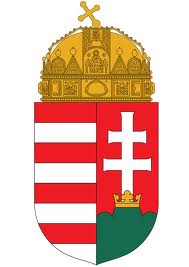  amellyel az emberek ügye felé fordulunk.”-Márai Sándor-Törtel Roma Nemzetiségi Önkormányzata2022. november 30. (szerda)  10:00 órai kezdettela Polgármesteri Hivatal dísztermében tartjaRENDESÜLÉSÉT,melyre tisztelettel meghívja Önt.Az ülés napirendjeTisztelettel kérjük, hogy a napirendi pontok fontosságára tekintettel az ülésen szíveskedjék pontosan megjelenni.Amennyiben kötelezettségének nem tud eleget tenni, kérjük távolmaradását idejében jelezze.Törtel, 2022. 11. 22.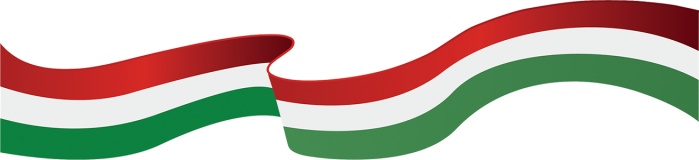 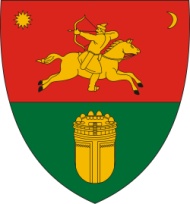 